ВИЛЛОЗСКОЕ ГОРОДСКОЕ ПОСЕЛЕНИЕЛОМОНОСОВСКОГО МУНИЦИПАЛЬНОГО РАЙОНАЛЕНИНГРАДСКОЙ ОБЛАСТИСОВЕТ ДЕПУТАТОВЧЕТВЕРТОГО СОЗЫВА                   
РЕШЕНИЕ     22 апреля 2024 г.                                                                                                                                 № 20г.п. Виллози «Об установлении границ территории осуществления территориального общественного самоуправления на территории муниципального образования Виллозское городское поселение»Рассмотрев проект, представленный главой администрации Виллозского городского поселения, в соответствии со статьей 27 Федерального закона от 06.10.2003  № 131-ФЗ «Об общих принципах организации местного самоуправления в Российской Федерации», областным законом от 16.02.2024 № 10-оз «О содействии участию населения в осуществлении местного самоуправления в Ленинградской области», Уставом Виллозского городского поселения Ломоносовского муниципального района Ленинградской области, Положением о порядке организации и осуществления территориального общественного самоуправления на территории муниципального образования Виллозское городское поселение, утвержденным решением Совета депутатов от 28.07.2023 № 35, на основании заявления инициативной группы граждан, проживающих на территории Виллозского городского поселения Ломоносовского района Ленинградской области, об установлении границ осуществления территориального общественного самоуправленияРЕШИЛ:Установить границы территории осуществления территориального общественного самоуправления на территории муниципального образования Виллозское городское поселение Ломоносовского района согласно приложению.2. Настоящее решение вступает в силу с момента официального опубликования в средствах массовой информации и подлежит размещению на официальном сайте муниципального образования Виллозское городское поселение по электронному адресу: www.villozi-adm.ru. Расходы на опубликование возложить на администрацию Виллозского поселения.3. Ответственность за исполнение настоящего Решения возложить на главу администрации Виллозского городского поселенияГлава муниципального образования Виллозское городское поселение                                                                В.М.ИвановУТВЕРЖДЕНОрешением Совета депутатовВиллозского городского поселенияот 22 апреля 2024 № 20 Приложение № 1ГРАНИЦЫтерритории осуществления территориальногообщественного самоуправления на территории муниципального образования Виллозское городское поселениеТерриториальное общественное самоуправление на территории гп. Виллози муниципального образования Виллозское городское поселение осуществляется в границах гп. Виллози, д. 15, д.16а, д.17, д.18а, д.27, д.29.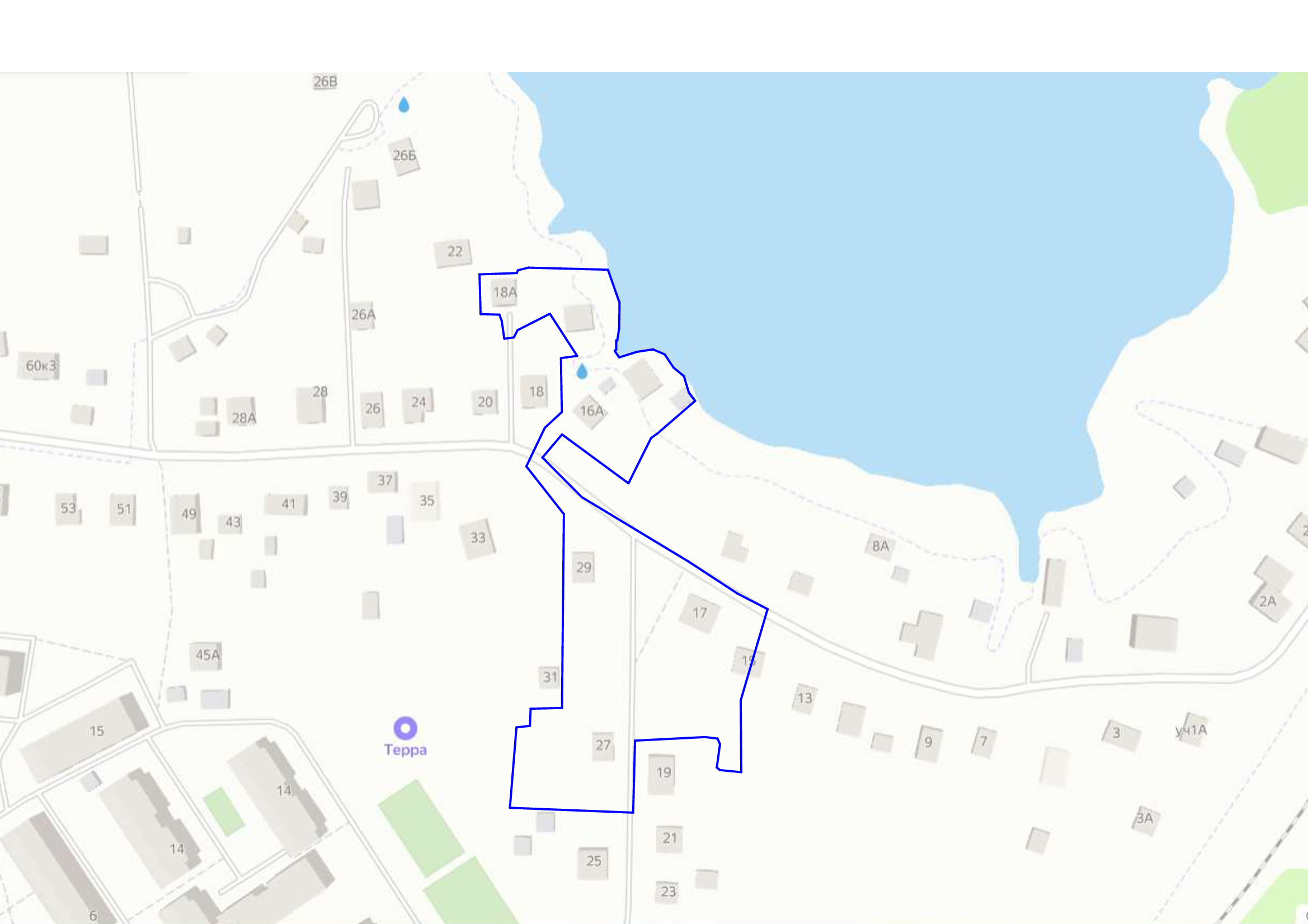 